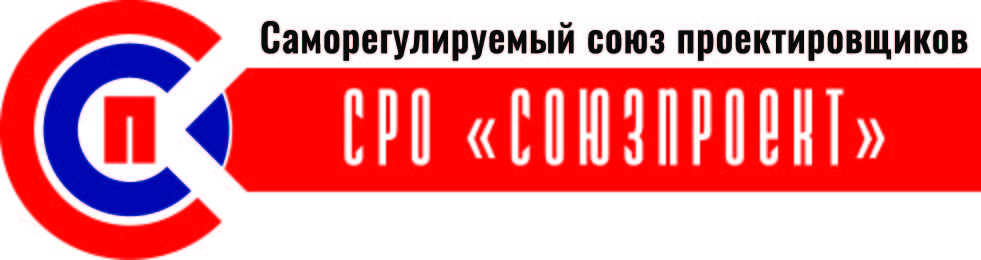 УТВЕРЖДЕНОПравлением СРО «Союзпроект» Протокол  № 20 от 23.10.2017г.ПОЛОЖЕНИЕо Комиссии по контролю за деятельностью членов СРО «Союзпроект»Общие положения1.1.Настоящее Положение разработано в соответствии с Градостроительным кодексом Российской Федерации, Федеральным законом от 1 декабря 2007 года № 315-ФЗ «О саморегулируемых организациях», уставом СРО «Союзпроект» (далее также – саморегулируемая организация) и определяет компетенцию, порядок формирования и порядок работы Комиссии  по контролю за деятельностью членов СРО «Союзпроект» (далее также – Комиссия по контролю).1.2.Требования настоящего Положения обязательны для соблюдения всеми членами СРО «Союзпроект», органами управления, специализированными органами и работниками саморегулируемой организации.1.3.Комиссия по контролю является специализированным органом саморегулируемой организации, осуществляющим контроль за деятельностью членов СРО «Союзпроект» в части соблюдения ими требований законодательства Российской Федерации о градостроительной деятельности, о техническом регулировании, включая соблюдение требований, установленных в стандартах на процессы выполнения работ по подготовке проектной документации, утвержденных Национальным объединением изыскателей и проектировщиков (НОПРИЗ), требований стандартов и внутренних документов саморегулируемой организации, в том числе условий членства в саморегулируемой организации, а также контроль за исполнением членами СРО «Союзпроект» обязательств по договорам подряда на подготовку проектной документации, заключенным с использованием конкурентных способов заключения договоров, за соответствием фактического совокупного размера обязательств по таким договорам подряда предельному размеру обязательств, исходя из которого членом СРО «Союзпроект» был внесен взнос в компенсационный фонд обеспечения договорных обязательств саморегулируемой организации.1.4.Комиссия по контролю подотчетна Правлению СРО «Союзпроект».1.5.Члены Комиссии по контролю несут ответственность за свои неправомерные действия при осуществлении контроля за деятельностью членов СРО «Союзпроект» в порядке, установленном законодательством Российской Федерации и внутренними документами саморегулируемой организации.1.6.Действия (бездействие) Комиссии по контролю, ее членов могут быть обжалованы в Правление СРО «Союзпроект».Компетенция и порядок формирования Комиссии по контролю2.1.К компетенции Комиссии по контролю относится:1) проверка документов при приеме юридических лиц и индивидуальных предпринимателей в члены СРО «Союзпроект»;2) организация контроля за деятельностью членов СРО «Союзпроект»;3) утверждение ежегодных Планов проведения проверок членов СРО «Союзпроект»;4) утверждение форм актов различных видов проверок;5) принятие решений о создании комиссий по проведению проверок, в том числе постоянно действующих комиссий по отдельным направлениям проверок;6) проведение плановых и внеплановых проверок членов СРО «Союзпроект»;7) принятие решений о проведении выездных проверок членов СРО «Союзпроект» в случаях, предусмотренных Правилами контроля саморегулируемой организацией за деятельностью членов СРО «Союзпроект» (далее – Правила контроля);8) рассмотрение результатов проведенных проверок, в том числе мотивированных возражений по результатам проверок;9) принятие решения о дополнительной проверке фактов, изложенных проверяемым в своих возражениях по результатам проверки;10) направление материалов проверок на рассмотрение Дисциплинарной комиссии СРО «Союзпроект»;11) проведение в соответствии с решением Дисциплинарной комиссии СРО «Союзпроект дополнительной проверки по факту допущенного членом СРО «Союзпроект» нарушения;12) решение иных вопросов, связанных с контролем за деятельностью членов СРО «Союзпроект» и не относящихся к компетенции Дисциплинарной комиссии СРО «Союзпроект» и органов управления саморегулируемой организации.2.2.Комиссия по контролю формируется Правлением СРО «Союзпроект» в составе пяти человек из числа индивидуальных предпринимателей – членов СРО «Союзпроект» и (или) представителей юридических лиц – членов СРО «Союзпроект», а также работников саморегулируемой организации, осуществляющих контрольные функции. Члены Комиссии по контролю из числа индивидуальных предпринимателей – членов СРО «Союзпроект» и (или) представителей юридических лиц – членов СРО «Союзпроект» осуществляют свои полномочия на общественных началах.2.3.Члены Комиссии по контролю избираются открытым голосованием на заседании Правления СРО «Союзпроект» большинством голосов членов Правления СРО «Союзпроект», присутствующих на заседании. Срок полномочий членов Комиссии по контролю составляет два года.2.4.Руководство деятельностью Комиссии по контролю осуществляет Председатель Комиссии по контролю, который избирается открытым голосованием из числа ее членов на первом заседании Комиссии по контролю большинством голосов членов Комиссии по контролю, присутствующих на заседании. Председатель Комиссии по контролю созывает и проводит заседания Комиссии по контролю, запрашивает и получает информацию, необходимую для принятия решений, представляет Комиссию по контролю в органах управления саморегулируемой организации, выполняет иные функции в пределах своей компетенции. Председатель Комиссии по контролю возглавляет Комиссию по контролю в течение всего срока ее полномочий. Полномочия Председателя Комиссии по контролю могут быть прекращены досрочно по его заявлению либо по совместной инициативе не менее трех членов Комиссии по контролю.2.5.Полномочия члена Комиссии по контролю прекращаются досрочно:1) по заявлению члена Комиссии по контролю о досрочном прекращении своих полномочий с даты поступления такого заявления в Правление СРО «Союзпроект»;2) в случае прекращения членства в саморегулируемой организации индивидуального предпринимателя – члена Комиссии по контролю, или юридического лица, представитель которого является членом Комиссии по контролю, с даты прекращения членства в саморегулируемой организации;3) по решению Правления СРО «Союзпроект».2.6.Рассмотрение вопроса о досрочном прекращении полномочий члена (членов) Комиссии по контролю может быть инициировано Председателем Правления СРО «Союзпроект», а также Председателем Комиссии по контролю.2.7.При досрочном прекращении полномочий члена (членов) Комиссии по контролю на ближайшем заседании Правления СРО «Союзпроект» проводятся довыборы членов Комиссии по контролю. Срок полномочий вновь избранных членов Комиссии по контролю ограничивается сроком полномочий Комиссии по контролю.Порядок работы Комиссии по контролю 3.1.Комиссия по контролю осуществляет свою деятельность в следующих формах:1) в форме заседаний, на которых принимаются решения по вопросам компетенции Комиссии по контролю;2) в форме проверок членов СРО «Союзпроект».3.2.Заседания  Комиссии  по контролю проводятся по мере необходимости. Решение о созыве заседания Комиссии по контролю принимает ее Председатель, определяя дату, место, время и повестку заседания. Созыв заседания Комиссии по контролю осуществляется путем информирования по электронной почте либо иным способом каждого члена Комиссии по контролю о дате, времени, месте проведения и повестке заседания. 3.3.Заседание Комиссии по контролю правомочно, если в нем принимают участие не менее трех ее членов. Решения Комиссии по контролю принимаются открытым голосованием большинством голосов присутствующих на заседании членов Комиссии по контролю. При принятии решений каждый член Комиссии по контролю обладает одним голосом. При равенстве голосов «за» и «против» голос Председателя Комиссии по контролю является решающим.3.4.В случае отсутствия на заседании Председателя Комиссии по контролю его функции исполняет Председатель заседания, избираемый из числа членов Комиссии по контролю большинством голосов, присутствующих на заседании членов Комиссии по контролю. Секретарь заседания избирается из числа членов Комиссии по контролю, присутствующих на заседании. Секретарь заседания ведет протокол заседания Комиссии по контролю.3.5.Члены Комиссии по контролю при осуществлении своих полномочий должны быть объективны и независимы. Они не должны быть прямо или косвенно заинтересованы в результатах контроля.3.6.Член Комиссии по контролю, заинтересованный в результатах проверки, в том числе в случае, если он является работником (представителем) проверяемого члена саморегулируемой организации, обязан до рассмотрения Комиссией по контролю материалов проверки такого члена саморегулируемой организации заявить о самоотводе, если в результате проверки выявлены нарушения в деятельности проверяемого члена СРО «Союзпроект».3.7.По результатам заседания Комиссии по контролю составляется протокол заседания, который должен содержать следующую информацию:1) дата, время и место проведения заседания;2) общее количество членов Комиссии по контролю на дату проведения заседания и персональные данные (фамилия и инициалы) членов Комиссии по контролю, участвующих в  заседании;3) повестка заседания;4) выступившие на заседании лица и основные положения их выступлений;5) результаты голосования по каждому вопросу повестки заседания;6) сведения о лицах, подписавших протокол;7) иные сведения, которые в  соответствии с решениями членов Комиссии по контролю подлежат внесению в протокол заседания.3.8.Протокол заседания Комиссии по контролю оформляется в день заседания и подписывается Председателем Комиссии по контролю (Председателем заседания) и Секретарем заседания. Протокол заседания Комиссии по контролю хранится в офисе  саморегулируемой организации в соответствии с номенклатурой дел. При необходимости, в том числе по письменному требованию члена СРО «Союзпроект, оформляется выписка из протокола заседания Комиссии по контролю, которая удостоверяется подписью Директора СРО «Союзпроект» и печатью саморегулируемой организации.3.9.В случаях, предусмотренных Правилами контроля, Комиссия по контролю принимает  решение о направлении материалов проверки в Дисциплинарную комиссию СРО «Союзпроект» для рассмотрения вопроса о применении к члену СРО «Союзпроект» меры дисциплинарного воздействия.Заключительные положения4.1.Настоящее Положение вступает в силу со дня внесения сведений о нем в государственный реестр саморегулируемых организаций в соответствии с частью 5 статьи 55_18 Градостроительного кодекса Российской Федерации.4.2.Изменения, внесенные в настоящее Положение, решение о признании утратившими силу настоящего Положения вступают в силу со дня внесения сведений о них в государственный реестр саморегулируемых организаций в соответствии с частью 5 статьи 55_18 Градостроительного кодекса Российской Федерации.4.3.Настоящее Положение не должно противоречить законодательству Российской Федерации и уставу  СРО «Союзпроект». В случае если нормами действующего законодательства Российской Федерации установлены иные правила, чем предусмотрены настоящим Положением, то применяются правила, установленные действующим законодательством Российской Федерации. Правила, предусмотренные настоящим Положением и противоречащие нормам действующего законодательства Российской Федерации, признаются недействительными. Недействительность отдельных правил настоящего Положения не влечет недействительности настоящего Положения в целом.